VÝZVA NA PREDKLADANIE PONÚK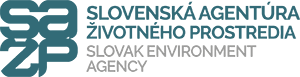 k zákazke s nízkou hodnotou podľa § 117zákona č. 343/2015 Z. z. o verejnom obstarávaní a o zmene a doplnení niektorých                            zákonov v znení neskorších predpisovna predmet zákazky: „Kancelársky nábytok“ 1. Identifikácia obstarávateľskej organizácie (verejného obstarávateľa)Názov: 		Slovenská agentúra životného prostrediaSídlo:			Tajovského 28, 975 90 Banská BystricaŠtát:			Slovenská republikaIČO:			00 626 031 DIČ:			20 21 12 58 21IČ DPH:		SK 20 21 12 58 21URL:			www.sazp.sk Zastúpený:		Mgr. Michal Maco - generálny riaditeľ                                    Bankové spojenie:	Štátna pokladnica SRIBAN:			SK37 8180 0000 0070 0038 9214SK15 8180 0000 0070 0038 9222	BIC (SWIFT):		SPSRSKBAKontaktná osoba:	PhDr. Petra BaričováTelefón:		+421 48 4374 201	                                                                                                              E-mail:		petra.baricova@sazp.sk2. Predmet zákazky2.1. Názov predmetu zákazky: Kancelársky  nábytok2.2. Opis predmetu zákazky: Predmetom zákazky je nákup nového, nepoužitého tovaru: kancelársky nábytok. Bližšia špecifikácia predmetu zákazky je uvedená v prílohe č. 1 – Opis predmetu zákazky.CPV kód, hlavný slovník, hlavný predmet: 39130000-2 | Kancelársky nábytok2.3. Požadovaný rozsah plnenia:Rozsah plnenia je uvedený v prílohe č. 1 – Opis predmetu zákazky. 2.4 Predpokladaná hodnota zákazky: 65 159,95 Eur bez DPH3.Miesto a lehota dodania predmetu zákazky3.1. Miesto dodania predmetu zákazky: BratislavaKontaktná osoba zodpovedná za tovaru:- Mgr. Alexandra Machanová – koordinátor HA1 juniorEmail: alexandra.machanova@sazp.sk3.2. Lehota dodávky: Dodacia lehota na nábytok: 20 dní odo dňa nadobudnutia účinnosti zmluvy4. Zdroj finančných prostriedkovPredmet zákazky bude pravdepodobne  financovaný z pripravovaného projektu alebo z vlastných finančných zdrojov.5. ZmluvaTyp právneho záväzkového vzťahu predmetu zákazky: Kúpna zmluva – podľa § 409 a nasl. zákona č. 513/1991 Zb. Obchodný zákonník znení neskorších predpisov (príloha č 4).6. Príprava a obsah ponuky6.1 Vyhotovenie ponuky:6.1.1 Ponuka musí byť vyhotovená v písomnej forme, ktorá zabezpečí trvalé zachytenie jej obsahu. 6.1.2 Ponuka a ďalšie dokumenty musia byť predložené v slovenskom jazyku.6.1.3 Uchádzač predloží jednu ponuku, ktorá sa pokladá za originál.6.1.4 Uchádzač stanoví cenu za obstarávaný predmet na základe vlastných výpočtov, činností, výdavkov a príjmov podľa platných právnych predpisov. Uchádzač je pred predložením svojej ponuky povinný vziať do úvahy všetko, čo je nevyhnutné na úplné a riadne plnenie zmluvy, pričom do svojich cien zahrnie všetky náklady spojené s plnením predmetu zákazky.6.1.5 Ak je uchádzač zdaniteľnou osobou pre DPH v zmysle príslušných predpisov (ďalej len „zdaniteľná osoba“), navrhovanú zmluvnú cenu uvedie v EUR bez DPH.Ak uchádzač nie je zdaniteľnou osobou pre DPH, uvedie navrhovanú zmluvnú cenu v EUR. Skutočnosť, že nie je zdaniteľnou osobou pre DPH, uchádzač uvedie v ponuke.6.1.6 Zmluvná cena uvedená v ponuke uchádzača musí platiť počas celého obdobia platnosti zmluvy na daný predmet zákazky a nie je možné ju zvýšiť.6.2 Obsah ponukyPožadujeme, aby ponuka obsahovala nasledovné doklady a údaje: Návrh uchádzača na plnenie kritéria na vyhodnotenie ponúk (príloha č. 2 tejto výzvy) - Vlastný návrh ceny plnenia predmetu zákazky, špecifikovaného v tejto Výzve a súčasne v súlade s informáciami uvedenými v tejto Výzve v predpísanej štruktúre: Návrh na plnenie kritéria, ktorý tvorí prílohu č. 2 tejto výzvy.Opis predmetu zákazky (Príloha č. 1) – Kompletne vyplnený predpísaný formulár s uvedením popisu ponúkaného tovaru, konkrétnej značky a typu tovaru (typové označenie) s uvedením splnenia zadania: áno/nie. Opis tovaru predložený uchádzačom v cenovej ponuke sa musí zhodovať s minimálne stanovenými požiadavkami požadovanými verejným obstarávateľom. Pokiaľ sa bude uchádzačom predložený opis položiek v cenovej ponuke uchádzača líšiť od požiadaviek verejného obstarávateľa, verejný obstarávateľ bude toto považovať za nesplnenie požiadaviek verejného obstarávateľa na predmet zákazky.Za účelom dodržania ustanovenia § 117 ods. 5 zákona o verejnom obstarávaní verejný obstarávateľ požaduje, aby uchádzač spĺňal nasledovné podmienky účasti: a) Osobné postavenie podľa § 32 ods. 1 písm. e) zákona o verejnom obstarávaní Uchádzač musí spĺňať podmienku účasti týkajúcu sa osobného postavenia podľa § 32 ods. 1 písm. e) zákona o verejnom obstarávaní – musí byť oprávnený dodávať tovar, poskytovať službu, uskutočňovať stavebné práce  ktorý zodpovedá predmetu zákazky. Uchádzač nemusí predkladať v ponuke doklad o oprávnení dodávať tovar, poskytovať službu, uskutočňovať stavebné práce, ktoré zodpovedá predmetu zákazky v súlade s prvou vetou a túto skutočnosť si overí verejný obstarávateľ sám v príslušnom registri, v ktorom je uchádzač zapísaný. b) Osobné postavenie podľa § 32 ods. 1 písm. f) zákona o verejnom obstarávaní Uchádzač nemá uložený zákaz účasti vo verejnom obstarávaní potvrdený konečným rozhodnutím v Slovenskej republike alebo v štáte sídla, miesta podnikania alebo obvyklého pobytu – uchádzač preukazuje splnenie podmienok účasti podľa § 32 ods. 1 písm. f) zákona o verejnom obstarávaní doloženým čestným vyhlásením. Verejný obstarávateľ požaduje predloženie čestného vyhlásenia len od úspešného uchádzača v zmysle prílohy č. 3 tejto Výzvy na predkladanie ponúk.c) Podľa § 40 od. 6 písm. f) zákona o verejnom obstarávaní – u uchádzača nesmie existovať dôvod na vylúčenie podľa § 40 ods. 6 písm. f) zákona o verejnom obstarávaní. Verejný obstarávateľ vylúči z verejného obstarávania uchádzača alebo záujemcu, ak konflikt záujemcov podľa § 23 zákona o verejnom obstarávaní nemožno odstrániť inými účinnými opatreniami. Verejný obstarávateľ uvedené skúma počas procesu verejného obstarávania. Verejný obstarávateľ si splnenie podmienok účasti úspešného uchádzača, týkajúcich sa osobného postavenia podľa § 32 ods. 1 písm. e ) a f) zákona o verejnom obstarávaní, overí sám v príslušnom registri, v ktorom je uchádzač zapísaný. V prípade, ak je úspešný uchádzač zapísaný v zozname hospodárskych subjektov vedenom Úradom pre verejné obstarávanie a zo zoznamu hospodárskeho subjektu (úspešného uchádzača) je zrejmé, že spĺňa podmienky účasti týkajúce sa osobného postavenia podľa § 32 ods. 1 písm. e)a f) zákona o verejnom obstarávaní, bude mať verejný obstarávateľ zato, že takto zapísaný úspešný uchádzač splnil podmienku účasti podľa § 32 ods. 1 písm. e) a f) zákona o verejnom obstarávaní. V prípade, ak úspešný uchádzač nebude zapísaný v zozname hospodárskych subjektov, podmienku účasti podľa § 32 ods. 1 písm. e) zákona o verejnom obstarávaní si verejný obstarávateľ overí prostredníctvom informačného systému verejnej správy „OverSi.gov.sk“. Ak z technických dôvodov nebude možné získať údaje alebo výpis z uvedeného informačného systému verejnej správy v rozsahu zdrojových registrov bezodkladne, verejný obstarávateľ požiada úspešného uchádzača o predloženie výpisu z príslušných zdrojových registrov v listinnej podobe. Listinná podoba výpisu podľa predchádzajúcej vety nesmie byť staršia ako 30 dní. Zároveň v prípade, ak úspešný uchádzač nebude zapísaný v zozname hospodárskych subjektov, vyzve verejný obstarávateľ úspešného uchádzača pred uzatvorením, aby mu v súčinnosti predložil na preukázanie splnenia podmienky ú časti podľa § 32 ods. 1 písm. f) zákona o verejnom obstarávaní čestné vyhlásenie o neuložení zákazu účasti vo verejnom obstarávaní.7. Podmienky predkladania cenovej ponuky 7.1. Náklady na ponukuVšetky náklady a výdavky spojené s prípravou a predložením ponuky znáša uchádzač bez finančného nároku voči obstarávateľskej organizácii, bez ohľadu na výsledok obstarávania. Ponuky doručené obstarávateľskej organizácii a predložené v lehote na predkladanie ponúk zostávajú ako súčasť dokumentácie obstarávania.7.2. Uchádzač oprávnený predložiť ponukuPonuku môže predložiť fyzická osoba alebo právnická osoba, ktorá na trhu poskytuje požadovanú službu, tovar, prácu. Ak ponuku predloží fyzická osoba alebo právnická osoba alebo skupina takýchto osôb, ktorá nespĺňa túto podmienku, nebude možné takúto ponuku zaradiť do vyhodnotenia. Uchádzač môže predložiť iba jednu ponuku.Obchodná spoločnosť, ktorej zakladateľom alebo spoločníkom je politická strana alebo hnutie, nemôže byť uchádzačom. Ak ponuku predloží takáto právnická osoba, nebude možné jej ponuku zaradiť do vyhodnotenia.8. Miesto a lehota na predkladanie ponúk8.1.	Lehotu na predkladanie ponúk obstarávateľská organizácia stanovila do 15.01.2021 do 12,00 hod. miestneho času.8.2.	Ponuka sa predkladá v písomnej podobe prostredníctvom e-mailu, [ponuka musí byť naskenovaná vo formáte pdf. a podpísaná oprávnenou osobou konať za uchádzača a opečiatkovaná (pokiaľ subjekt disponuje pečiatkou)]. Ponuky sa predkladajú na e-mailovú adresu: petra.baricova@sazp.sk8.3.	Ponuka záujemcu predložená po uplynutí lehoty na predkladanie ponúk sa nebude brať do úvahy.8.4.	Uchádzač môže svoju cenovú ponuku vziať späť, odvolať alebo zmeniť len do lehoty na predkladanie ponúk.8.5 Označenie predmetu e-mailu ponuky:Označenie: „Kancelársky nábytok“8.2. Lehota viazanosti cenovej ponukyLehotu viazanosti ponúk obstarávateľská organizácia stanovila do 30.04.2021Uchádzač je svojou ponukou viazaný počas lehoty viazanosti ponúk. Lehota viazanosti ponúk plynie od uplynutia lehoty na predkladanie ponúk do uplynutia lehoty viazanosti ponúk stanovenej obstarávateľskou organizáciou.9. Hodnotenie ponúk a oznámenie výsledkov9.1. Kritéria na hodnotenie ponúkNajnižšia cena za celý predmet zákazky v EUR (€) s DPH. Otváranie a vyhodnotenie ponúk uchádzačov je neverejné. 9.2. Oznámenie výsledkov Každému uchádzačovi bude doručené písomné  oznámenie prostredníctvom e-mailu o výsledku posúdenia ním predloženej ponuky.  9.3. Obstarávateľská organizácia si vyhradzuje právo neprijať ani jednu z predložených ponúk. 10. Ďalšie informácie10.1. Verejný obstarávateľ nesmie vystaviť uzavrieť zmluvu s uchádzačom, ktorý nespĺňa podmienky účasti podľa § 32 ods. 1 písm. e) a f) ZVO alebo ak u neho existuje dôvod na vylúčenie podľa § 40 ods. 6 písm. f) ZVO (konflikt záujmov nemožno odstrániť inými účinnými opatreniami), ustanovenie § 11 ZVO tým nie je dotknuté.10.2. Verejný obstarávateľ je povinný zabezpečiť, aby v celom procese tohto postupu zadávania zákazky nedošlo ku konfliktu záujmov, ktoré by viedlo k narušeniu alebo obmedzeniu hospodárskej súťaže alebo porušeniu princípu transparentnosti a princípu rovnakého zaobchádzania v tomto verejnom obstarávaní. V prípade identifikovania existencie konfliktu záujmov kedykoľvek v tomto postupe zadávania zákazky verejným obstarávateľom, tento prijme primerané opatrenia a vykoná nápravu pre jeho odstránenie. Opatreniami podľa prvej vety sú najmä vylúčenie zainteresovanej osoby z procesu prípravy alebo realizácie tohto postupu zadávania zákazky alebo úprava jej povinností a zodpovednosti s cieľom zabrániť pretrvávaniu konfliktu záujmov. V prípade nemožnosti odstrániť konflikt záujmov inými účinnými opatreniami, vylúči verejný obstarávateľ v súlade s ustanovením § 40 ods. 6 písm. f) ZVO uchádzača, ktorého sa konflikt záujmov týka, z tohto postupu zadávania zákazky.10.2 Pokiaľ sa v opise predmetu zákazky, ktorá je prílohou tejto Výzvy, nachádzajú názvy konkrétnych výrobkov a materiálov, verejný obstarávateľ ich týmto dopĺňa slovami „alebo ekvivalentný“. Kvalitatívne a výkonnostné parametre výrobkov v Opise predmetu zákazky sú určené ako minimálne a uchádzač musí ponúknuť dodávku tovaru s takto učenými alebo lepšími parametrami.10.3 Úspešný uchádzač (predávajúci) je povinný realizovať predmet zákazky (dodať tovar) v súlade s touto Výzvou, jej prílohami, v súlade s jeho ponukou a príslušnými právnymi predpismi a normami vzťahujúcimi sa k plneniu predmetu zákazkyV Banskej Bystrici, dňa 30.12.2020Prílohy:Príloha č. 1 Opis predmetu záazkyPríloha č. 2 Návrh na plnenie kritériaPríloha č. 3 Čestné vyhlásenie uchádzača (vzor)Príloha č. 4 Kúpna zmluva    ....................................    Mgr. Michal Maco                                                				   generálny riaditeľ SAŽPPríloha č. 2 - Návrh na plnenie kritériaNávrh na plnenie kritériaKancelársky nábytokObchodné meno uchádzača	[vyplní uchádzač]Sídlo alebo miesto podnikania: 	[vyplní uchádzač]IČO uchádzača:			[vyplní uchádzač]Kontaktná osoba uchádzača: 	[vyplní uchádzač]Ako uchádzač týmto čestne prehlasujeme, že uvedený návrh na plnenie stanoveného kritéria je v súlade s predloženou ponukou a jej prílohami a že zahŕňa v sebe všetky náklady požadované  verejným obstarávateľom/kupujúcim.Som platcom DPH v Slovenskej republike:áno	 nie 	(nehodiace sa prečiarknite)V ..............................., dňa ………………………….                                                                               ..........................................						       Potvrdenie štatutárnym orgánom uchádzača: 					            titul, meno, priezvisko, funkcia, podpis, pečiatka Príloha č. 3  (vzor)ČESTNÉ VYHLÁSENIEpodľa § 32 ods. 1 písm. f) zákona o verejnom obstarávaníTýmto ja uchádzač.........................................(obchodné meno, sídlo a  IČO uchádzača)................................................... čestne vyhlasujem, že nemám uložený zákaz účasti vo verejnom obstarávaní potvrdený konečným rozhodnutím  v Slovenskej republike alebo v štáte sídla, miesta podnikania alebo obvyklého pobytu.V ................................., dňa.............................						    ...............................................					   	Podpis uchádzača alebo osoby oprávnenej       konať za uchádzačaPríloha č. 4 KÚPNA ZMLUVAUzavretá podľa § 409 a nasl. zákona č. 513/1991 Zb. Obchodný zákonník znení neskorších predpisov(ďalej len „Zmluva“) KUPUJÚCI:Názov: 		Slovenská agentúra životného prostrediaSídlo:			Tajovského 28, 975 90 Banská BystricaŠtát:			Slovenská republikaIČO:			00 626 031 DIČ:			2021125821IČ DPH:		SK2021125821URL:			www.sazp.sk  Zastúpený:		Mgr. Michal Maco, generálny riaditeľBankové spojenie:	Štátna pokladnica SRIBAN:			SK37 8180 0000 0070 0038 9214SK15 8180 0000 0070 0038 9222	BIC (SWIFT):		SPSRSKBAKontaktná osoba:	Mgr. Alexandra Machanová- koordinátor HA1 junior		Telefón:		Mobil:			 E-mail:			alexandra.machanova@sazp.sk(ďalej len „kupujúci“)aPREDÁVAJÚCI:Obchodné meno : 		 Sídlo : 				Zápis v registri: 	Za spoločnosť koná:		IČO: 				DIČ:				    IČ DPH:			Bankové spojenie:		IBAN:			 Kontaktná osoba:	Telefón:		Mobil:			 E-mail:			(ďalej len „predávajúci“)(kupujúci a predávajúci spolu len ako „zmluvné strany“)PreambulaZmluvné strany uzatvárajú túto Zmluvu ako výsledok verejného obstarávania realizovaného kupujúcim v zmysle zákona č. 343/2015 Z.z. o verejnom obstarávaní a o zmene a doplnení niektorých zákonov v znení neskorších predpisov.Článok I.Predmet ZmluvyPredmetom tejto Zmluvy je záväzok Predávajúceho dodať kupujúcemu hnuteľné veci podrobne špecifikované v Prílohe č. 1 – Opis predmetu zákazky – Kancelársky nábytok (ďalej len „tovar“) a záväzok previesť na Kupujúceho vlastnícke právo k tovaru.Predmetom tejto Zmluvy je záväzok Kupujúceho zaplatiť Predávajúcemu dohodnutú kúpnu cenu za tovar v zmysle čl. II tejto Zmluvy. Predávajúci sa zároveň zaväzuje, že súčasťou kúpnej ceny uvedenej v čl. II tejto Zmluvy sú všetky jeho náklady spojené s dodaním tovaru a to najmä balenie, naloženie, doprava a dodanie tovaru na miesto dodania tovaru, vykládka tovaru a jeho montážou na mieste určenom kupujúcim a poskytnutie záruky na tovar.Článok II.Kúpna cena a platobné podmienkyCena za predmet zmluvy v zmysle čl. I Zmluvy je zmluvnými stranami dohodnutá ako maximálna, a to vo výške ................ EUR bez DPH. K tejto cene bude pripočítaná ...... % DPH vo výške .......... EUR. Celková cena za predmet zmluvy vrátane DPH je stanovená vo výške ................. EUR (slovom: ..........................) (ďalej len „Kúpna cena“). V Kúpnej cene sú zahrnuté všetky náklady predávajúceho spojené s plnením predmetu Zmluvy, najmä balenie, naloženie, doprava a dodanie tovaru na miesto dodania tovaru, vykládka tovaru a jeho montáž do stavu spôsobilého na riadne užívanie na mieste určenom kupujúcim.Predávajúcemu vzniká nárok na zaplatenie kúpnej ceny riadnym dodaním tovaru kupujúcemu do dohodnutého miesta dodania tovaru, v dohodnutom množstve a kvalite, po montáži tovaru na stav spôsobilý na riadne užívanie tovaru a potvrdení dodacieho listu kupujúcim a doručením faktúry za predmetné plnenie kupujúcemu.Lehota splatnosti faktúry vystavenej predávajúcim za dodanie tovaru je do 30 dní od dátumu jej doručenia kupujúcemu.Faktúra musí obsahovať tieto náležitosti:označenie strán Zmluvy, obchodné meno, adresu, sídlo, IČO, DIČ,IČ DPH,názov a číslo Zmluvy,číslo faktúry,dátum dodania fakturovaného tovaru,deň vystavenia a deň splatnosti faktúry, u faktúr s uplatnením DPH hodnotu DPH v % a v EUR,fakturovanú sumu v EUR,dodací list,názov projektu, z ktorého je financovaný predmet Zmluvy v prípade, že kupujúci tento názov oznámi predávajúcemu samostatným listom najneskôr do skončenia doby platnosti zmluvy.označenie peňažného ústavu a číslo účtu na ktorý sa má platiť, konštantný a variabilný symbol,označenie osoby, ktorá faktúru vystavila,pečiatku a podpis zodpovedného zástupcu poskytovateľa.Predávajúci je povinný kupujúcemu doručiť faktúru v tlačenej forme prostredníctvom poštovej služby na adresu sídla objednávateľa uvedenú v záhlaví Zmluvy a to v troch originál vyhotoveniach, pričom prílohu faktúry bude tvoriť dodací list. Predávajúci má zároveň právo doručiť faktúru kupujúcemu aj v elektronickej forme na emailovú adresu objednávateľa: efaktury@sazp.sk. V prípade, ak takto doručená faktúra bude podpísaná zaručeným elektronickým podpisom bude tento dokument považovaný za originál a jeho doručením kupujúcemu začína plynúť lehota splatnosti. V prípade ak faktúra doručená na mailovú adresu v zmysle predchádzajúcej vety nebude podpísaná zaručeným elektronickým podpisom, bude sa za moment doručenia faktúry považovať až jej doručenie poštovou službou na adresu sídla kupujúceho.V prípade, že faktúra nebude obsahovať náležitosti uvedené v Zmluve, kupujúci je oprávnený ju vrátiť predávajúcemu na doplnenie, ale v tomto prípade sa zastaví plynutie lehoty splatnosti faktúry a nová lehota splatnosti začne plynúť doručením opravenej faktúry kupujúcemu.Úhrada faktúry sa vykoná bezhotovostným prevodom na účet predávajúceho.Kúpna cena sa považuje za uhradenú dňom jej pripísania na účet predávajúceho.Článok III.Doba dodania a miesto dodania tovaruPredávajúci sa zaväzuje kupujúcemu dodať tovar v lehote 20 dní od nadobudnutia účinnosti Zmluvy.Povinnosť predávajúceho dodať kupujúcemu tovar je splnená tým, že kupujúci preberie tovar v stave možnom na jeho riadne užívanie t.j. v zmontovanom stave, v dohodnutom mieste dodania, na základe preberacieho protokolu.Kupujúci sa zaväzuje prevziať tovar v dohodnutom mieste dodania. Miestom dodania je kontaktné miesto kupujúceho, pričom pre účely Zmluvy sa týmto miestom rozumie nasledovná adresa:A:	Martinská č. 49, BratislavaV prípade prekážok spočívajúcich vo vyššej moci, ktoré predávajúcemu bránia v splnení jeho povinnosti dodať tovar kupujúcemu v dojednanej dobe, predávajúci o tejto skutočnosti bezodkladne informuje kupujúceho. Lehota na dodanie tovaru sa primerane predlžuje o dobu trvania týchto prekážok. Pod vyššou mocou sa rozumejú okolnosti, ktoré nastanú v dobe od účinnosti Zmluvy do dňa dodania tovaru kupujúcemu ako výsledok nepredvídateľných a zmluvnými stranami neovplyvniteľných prekážok. V prípade, že takáto okolnosť bude predávajúcemu alebo kupujúcemu brániť v plneniu dohodnutých povinností, bude zmluvná strana, ktorá je povinná plniť záväzky vyplývajúce z tejto Zmluvy primerane zbavená zodpovednosti za čiastočné alebo úplné nesplnenie záväzkov v čase trvania okolnosti.Článok IV.Prevzatie tovaru, nadobudnutie vlastníckeho práva a prechod nebezpečenstva škodyPri prevzatí tovaru v dohodnutom mieste dodania je kupujúci povinný dodaný tovar prevziať.Prevzatie riadne dodaného tovaru je kupujúci povinný predávajúcemu písomne potvrdiť v  preberacom protokole (ďalej len „dodací list“), ktorého návrh vyhotovuje predávajúci, pričom jedna kópia dodacieho listu ostáva predávajúcemu a jedna kópia ostáva kupujúcemu. Kupujúci nadobúda vlastnícke právo k tovaru dňom prevzatia tovaru, tzn. podpísaním dodacieho listu kupujúcim.Okamihom prevzatia tovaru kupujúcim na základe dodacieho listu prechádza na kupujúceho nebezpečenstvo škody na tovare. Článok V.Zodpovednosť za vady, záručná doba a zodpovednosť za škoduPredávajúci v plnom rozsahu zodpovedá za dodržanie špecifikácie tovaru uvedeného v Prílohe č. 1 tejto Zmluvy, ďalej za kvalitu, akosť a riadne dodanie predmetu Zmluvy.Predávajúci zodpovedá za vady, ktoré má dodaný tovar v okamihu odovzdania tovaru kupujúcemu a za vady, ktoré sa vyskytnú po prevzatí tovaru v záručnej dobe.Predávajúci poskytuje na dodaný tovar záruku po dobu minimálne 60 mesiacov. Záručná doba začína plynúť dňom podpísania dodacieho listu o prevzatí tovaru oprávnenými zástupcami oboch zmluvných strán. Oprávnenými zástupcami zmluvných strán na úkony spojené s prevzatím tovaru a uplatnenie vád tovaru v zmysle Zmluvy sú : za Kupujúceho: Mgr. Alexandra Machanová	Email: 	alexandra.machanova@sazp.skza Predávajúceho:  ............................................	Email: ……………………………………Plynutie záručnej doby sa preruší dňom uplatnenia práva kupujúceho na odstránenie vád, a to doručením písomnej (vrátane e-mailu) reklamácie predávajúcemu. Záručná doba plynie ďalej po odstránení vady nasledujúcim dňom po podpísaní písomného protokolu o vyriešení reklamácie oboma zmluvnými stranami.Kupujúci je povinný vady tovaru (zjavné alebo skryté) bez zbytočného odkladu po ich zistení predávajúcemu písomne oznámiť najneskôr však do uplynutia záručnej doby; inak právo zo zodpovednosti za tieto vady zaniká. V oznámení o vadách tovaru musí kupujúci vady špecifikovať a uviesť, aký nárok z vád uplatňuje.Predávajúci sa zaväzuje zistené vady odstrániť na vlastné náklady, a to bez zbytočného odkladu, najneskôr však do piatich dní od doručenia oznámenia o vadách alebo vo výnimočných prípadoch v inej lehote písomne dohodnutej medzi zmluvnými stranami, inak je kupujúci oprávnený od Zmluvy odstúpiť.V prípade neodstránenia vady reklamovaného tovaru v lehote podľa článku V. bod 7. tejto Zmluvy, je predávajúci povinný zaplatiť kupujúcemu zmluvnú pokutu vo výške 0,05 % z ceny tovaru (vrátane DPH), vo vzťahu ku ktorému bola uplatnená reklamácia, a to za každý aj začatý deň omeškania, a to odo dňa omeškania až do vybavenia reklamácie odstránením reklamovanej vady tovaru.Predávajúci nezodpovedá za vady tovaru, ktoré preukázateľne vznikli v dôsledku nasledovných skutočností: tovar bol používaný v rozpore s podmienkami uvádzanými výrobcom v dokladoch odovzdaných  kupujúcemu zo strany predávajúceho.V ostatných prípadoch neupravených touto zmluvou sa zmluvné strany budú riadiť ustanoveniami § 422 a nasl. Obchodného zákonníka. Predávajúci zodpovedá kupujúcemu za škody v zmysle ustanovení Obchodného zákonníka a v zmysle príslušných všeobecne záväzných právnych predpisov okrem prípadov vyššej moci.Pre účely tejto Zmluvy sa za vyššiu moc považujú prípady, ktoré nie sú závislé ani ich nemôžu nijak ovplyvniť zmluvné strany, napr. živelné pohromy (požiar, záplavy) a pod.Článok VI.SankcieV prípade omeškania predávajúceho s dodaním tovaru podľa čl. III zmluvy, má kupujúci voči predávajúcemu nárok na zmluvnú pokutu vo výške 0,05 % z celkovej ceny tovaru (vrátane DPH), s dodaním ktorého je predávajúci v omeškaní, a to za každý aj začatý deň omeškania, a to odo dňa omeškania až do doby dodania tovaru. Omeškanie s dodaním tovaru o viac ako 30 dní sa považuje za podstatné porušenie Zmluvy a oprávňuje Kupujúceho na odstúpenie od Zmluvy.V prípade omeškania kupujúceho s úhradou faktúry má predávajúci právo fakturovať objednávateľovi úrok z omeškania vo výške 0,02 % z dlžnej sumy za každý deň omeškania.Zaplatením zmluvnej pokuty nie je dotknutý nárok kupujúceho na náhradu škody a jeho právo odstúpiť od tejto zmluvy.Článok VII.Doba platnosti a zánik zmluvyZmluva sa uzatvára na dobu určitú a to na 20 dní odo dňa nadobudnutia účinnosti Zmluvy.Kupujúci je oprávnený písomne odstúpiť od tejto Zmluvy v prípade:ak je predávajúci viac ako 30 dní v omeškaní s dodaním tovaru podľa čl. III tejto Zmluvy. ak predávajúci dodal iný tovar ako je špecifikovaný v prílohe č. 1 tejto Zmluvy a išlo o oprávnenú reklamáciu.ak predávajúci nedodal tovar v požadovanej kvalite a išlo o oprávnenú reklamáciu.Kupujúci je oprávnený odstúpiť od zmluvy i v ďalších prípadoch stanovených touto Zmluvou.	Odstúpenie od tejto Zmluvy je účinné dňom doručenia písomného oznámenia o odstúpení druhej zmluvnej strane. Odstúpením od Zmluvy nie je dotknutý nárok poškodenej zmluvnej strany na náhradu škody (presahujúcu výšku zmluvnej pokuty) a prípadnú zmluvnú pokutu dohodnutú v zmysle tejto zmluvy.V prípade odstúpenia od Zmluvy sú zmluvné strany povinné v lehote jedného mesiaca od zániku zmluvy vysporiadať svoje zmluvné záväzky.Zmluvné strany sú oprávnené od Zmluvy odstúpiť v prípade podstatného porušenia tejto Zmluvy druhou zmluvnou stranou v zmysle ustanovenia § 345 Obchodného zákonníka alebo z dôvodov uvedených v bode 2. tohto článku zmluvy. Zmluvu možno ukončiť aj písomnou dohodou zmluvných strán, a to ku dňu uvedenému v predmetnej písomnej dohode.Zánikom Zmluvy nezaniká právo zmluvných strán na zaplatenie pohľadávok vzniknutých na základe Zmluvy, ako ani právo kupujúceho na náhradu škody spôsobenú porušením zmluvnej povinnosti predávajúceho riadne a včas dodať tovar za podmienok dohodnutých v Zmluve.Článok VIII.Ostatné ustanoveniaPísomnosti podľa tejto Zmluvy je možné doručovať poštou doporučene na adresu sídla zmluvných strán uvedených v záhlaví, kuriérom alebo inou treťou osobou oprávnenou doručovať zásielky, osobne, faxom alebo elektronickými prostriedkami. Elektronickými prostriedkami a faxom nie je možné zasielať  odstúpenie od tejto Zmluvy a výpoveď tejto Zmluvy. Pokiaľ sú písomnosti doručované elektronickými prostriedkami  alebo faxom, vyžaduje sa potvrdenie druhej zmluvnej strany o prijatí písomnosti (elektronickými prostriedkami alebo faxom), inak sa tieto písomnosti považujú za nedoručené.Písomnosti doručované poštou sa považujú za doručené prevzatím alebo odmietnutím prevzatia zásielky a ak ich niektorý z účastníkov tejto zmluvy neprevezme na adrese uvedenej v tejto zmluve je Odosielateľ povinný opakovane doručiť písomnosť na adresu druhej Zmluvnej strany zapísanú v obchodnom registri alebo inom registri, v ktorom je Zmluvná strana evidovaná zo zákona. Ak adresát ani takto doručovanú písomnosť neprevezme, považuje sa písomnosť v deň jej odoslania za doručenú a to aj vtedy, ak sa adresát o tom nedozvie, alebo dňom, v ktorom adresát odmietol zásielku prevziať. Všetky právne účinky doručovaných písomností nastanú v tomto prípade dňom, ktorým sa písomnosť považuje za doručenú. Písomnosť doručovaná osobne sa považuje za doručenú dňom, kedy adresát písomnosť prevzal alebo dňom, kedy odmietol písomnosť prevziať.Každá Zmluvná strana je povinná oznámiť druhej Zmluvnej strane každú zmenu svojho sídla do troch pracovných dní odo dňa kedy zmena nastala.Predávajúci sa zaväzuje strpieť výkon kontroly, auditu alebo overovania súvisiaceho s poskytovaným Predmetom zmluvy počas platnosti a účinnosti tejto Zmluvy a oprávneným osobám poskytnúť všetku potrebnú súčinnosť. Oprávnené osoby na výkon kontroly/auditu/overovania sú najmä:a) Kupujúci a ním poverené osoby,b) Ministerstvo životného prostredia SR ako Riadiaci orgán pre OP KŽP a ním poverené osoby,c) Odbor kontroly SAŽP a ním poverené osoby,d) Najvyšší kontrolný úrad SR, Úrad vládneho auditu, Certifikačný orgán a nimi poverené osoby,e) Orgán auditu, jeho spolupracujúce orgány a nimi poverené osoby,f) Splnomocnení zástupcovia Európskej komisie a Európskeho dvora audítorov,g) Orgán zabezpečujúci ochranu finančných záujmov Európskej únie a h) Osoby prizvané orgánmi uvedenými v písm. a) až g) v súlade s právnymi predpismi SR a právnymi aktami EÚ.Za strpenie výkonu kontroly a poskytnutie súčinnosti pri výkone kontroly neprináleží Predávajúcemu žiadna odmena, náhrada ani iné plnenie. Táto povinnosť trvá aj po zániku tejto Zmluvy. V prípade zmeny vyššie uvedených legislatívnych aktov je Predávajúci  povinný podriadiť sa kontrole príslušných orgánov tak, aby bol dosiahnutý účel sledovaný týmto zmluvným ustanovením.Článok IX. Záverečné ustanoveniaZmeny alebo doplnenia Zmluvy je možné robiť len vo forme písomných a očíslovaných dodatkov k Zmluve podpísanými obidvomi zmluvnými stranami. Ak niektoré ustanovenia Zmluvy budú považované za neplatné alebo nevymáhateľné, potom takéto ustanovenia budú neplatné iba v dotknutom a v najužšom možnom rozsahu, pričom zvyšná časť týchto ustanovení, ich význam a dôsledky, ako aj ostatné ustanovenia Zmluvy zostanú aj naďalej v platnosti.Zmluvné strany sa zaväzujú riešiť spory vyplývajúce zo Zmluvy prednostne formou dohody prostredníctvom zástupcov svojich štatutárnych orgánov. V prípade, že spor sa nevyrieši dohodou, ktorákoľvek zo zmluvných strán je oprávnená podať návrh na vyriešenie sporu príslušnému súdu Slovenskej republiky.Zmluvné strany sa dohodli, že záväzkové vzťahy založené Zmluvou, ako aj záväzkové vzťahy touto Zmluvou výslovne neupravené sa budú riadiť príslušnými ustanoveniami Obchodného zákonníka Slovenskej republiky a ostatnými všeobecne záväznými právnymi predpismi Slovenskej republiky.Zmluva je vyhotovená v piatich vyhotoveniach, z ktorých kupujúci obdrží tri vyhotovenia a predávajúci dve vyhotovenia.Zmluvné strany týmto vyhlasujú, že si Zmluvu prečítali, jej obsahu porozumeli a Zmluva zodpovedá ich skutočnej, slobodnej a vážnej vôli, uzatvárajú ju dobrovoľne a na znak súhlasu s jej obsahom ju podpisujú.Zmluva nadobúda platnosť dňom podpisu Zmluvných strán a účinnosť v súlade s § 47a ods. 1 zákona č. 40/1964 Zb. Občiansky zákonník nadobúda kalendárnym dňom nasledujúcim po dni jej zverejnenia kupujúcim v Centrálnom registri zmlúv vedenom Úradom vlády Slovenskej republiky.Príloha č. 1 – Opis predmetu zákazky Kancelárske potrebyZa kupujúceho v Banskej Bystrici				Za predávajúceho v..............................				v..............................Dňa ...........................				Dňa........................................................................				.....................................Mgr. Michal Maco, generálny riaditeľSlovenská agentúra životného prostrediaP.č.Predmet zákazky Kancelársky nábytok v zmysle opisu podľa prílohy č. 1Celková cena v EURbez DPHVýška DPH v EURCelková cena v EURs DPHcena za celý predmet zákazky v EUR s DPH (návrh na plnenie kritéria): cena za celý predmet zákazky v EUR s DPH (návrh na plnenie kritéria): Celková cena zahŕňa všetky náklady spojené s obstaraním predmetu danej zákazky v súvislosti s dodaním predmetu zákazky v požadovanej kvalite a množstve, vrátane všetkých požadovaných služieb požadovaných v rámci dodania k predmetnej zákazke.Celková cena zahŕňa všetky náklady spojené s obstaraním predmetu danej zákazky v súvislosti s dodaním predmetu zákazky v požadovanej kvalite a množstve, vrátane všetkých požadovaných služieb požadovaných v rámci dodania k predmetnej zákazke.Celková cena zahŕňa všetky náklady spojené s obstaraním predmetu danej zákazky v súvislosti s dodaním predmetu zákazky v požadovanej kvalite a množstve, vrátane všetkých požadovaných služieb požadovaných v rámci dodania k predmetnej zákazke.Celková cena zahŕňa všetky náklady spojené s obstaraním predmetu danej zákazky v súvislosti s dodaním predmetu zákazky v požadovanej kvalite a množstve, vrátane všetkých požadovaných služieb požadovaných v rámci dodania k predmetnej zákazke.Celková cena zahŕňa všetky náklady spojené s obstaraním predmetu danej zákazky v súvislosti s dodaním predmetu zákazky v požadovanej kvalite a množstve, vrátane všetkých požadovaných služieb požadovaných v rámci dodania k predmetnej zákazke.